«ЗНАЦЬ ЧАЧОТА ЎСЕ ПАВІННЫ...»Гэтак сказаў амаль сто гадоў таму наш слынны пясняр Францішак Багушавіч. У 1890 г. (паводле іншых звестак, у 1891-м) ён выпадкова натрапіў на зборнічак народных песняў 1846 г. выдання ў запісах Яна Чачота. Поўная назва зборніка «Вясковыя песенькі з-пад Нёмана і Дзвіны, некаторыя прыказкі на славяна-крывіцкай мове і яе самабытныя словы, з назіраннямі над гэтай мовай». Усё было цікава ў гэтым зборніку, але асабліва Ф.Багушэвіча ўразіла прадмова да песняў: што ні слова — то нібыта пра яго ці нават зварот да яго. Напрыклад, разважае Ян Чачот пра будучыню беларускай мовы і гаворыць пра ўкладанне граматыкі і слоўніка крывіцкага дыялекту. А ці ж не пра гэта шмат гадоў марыў і Францішак Багушэвіч? Ці ж не гэтыя думкі смылілі яго сэрца? Клаліся на душу і такія Чачотавы словы: «Той, хто ўзяў бы сабе гэты клопат, заслужыў бы ўдзячнасць не толькі цяперашняга пакалення, але і больш пэўную ў будучым...»1. А ці ж можна было не прыслухацца такой Чачотавае рады: «Для пазнання крывіцкай мовы добра было б паслухаць хатнія размовы сялянаў, але гэта нялёгка зрабіць апранутаму ў сурдут, хіба калі апрануцца ў сярмягу і пад выглядам селяніна з чужога  маёнтпка пайсці на вечарынку або ў карчму»2.Прадмову Яна Чачота да зборнікаў народных песняў Францішак Багушэвіч у лісце да Яна Карловіча называў даследаваннем аб крывіцкай мове3. I гэта дакладнае вызначэнне. Чачотава прадмова да зборніка народных песняў стала першай спробай зрабіць разгорнуты  агляд асноўных моўных асаблівасцяў беларускай гаворкі.Францішак Багушэвіч вельмі падзівіўся: чаму Чачотавы зборнікі не патрапілі ў ягоныя рукі раней? А можа, і не позна, а ў самую пару: 1890 —1891 гг.—час, калі Багушэвіч выношваў сваю «Дудку беларускую», пісаў палымяную прадмову да свайго першага зборніка. Шмат чаго прыдалося яму з Чачотавых назіранняў, з ягоных развагаў. Можна смела сказаць: зборнікі беларускіх песняў Яна Чачота, ягоная прадмова да гатых песняў — тая глеба, на якой прарастала і Багушэвічава «Дудка беларуская». Ёсць повязь і паміж прадмовамі — Чачотавай і Багушэвічавай. Чачотава нібы тая ручаінка, з якой вырасла Багушэвічава маніфестычная прадмова. Дзеля прыкладу згадаем, што Ян Чачот свой глыбокі роздум пра нашу мову падмацоўваў спасылкай на старыя юрыдычныя акты, пісаныя па-беларуску. Такую ж спасылку зрабіў у сваёй прадмове і Францішак Багушэвіч: «Я сам калісь думаў, што мова наша — «мужыцкая» мова і толькі таго. Але, паздароў Божа добрых людцоў, як навучылі мяне чытаць-пісаць, з той пары я шмат гдзе быў, шмат чаго відзеў і чытаў: і пераканаўся, што мова наша ёсць такая ж людская і панская, як і   французская, альбо нямецкая, альбо і іншая якая. Чытаў я ці мала старых папераў па дзвесце, па трыста гадоў таму пісаных вялікімі панамі, а нашай мовай чысцюсенькай, як бы вот цяпер пісалася»4. Свае развагі пра мову Ян Чачот напісаў 23 красавіка 1845 г. Шмат узяў Францішак Багушэвіч ад Яна Чачота і  нездарма ж Генадзь Кісялёў сваё грунтоўнае даследаванне пра літаратурныя з’явы XIX ст. назваў «Ад Яна Чачота да Францішка Багушэвіча».Але не ва ўсім Багушэвіч пагаджаўся з Чачотам. Прыкладам, у тым жа лісце да Яна Карловіча зазначаў: «... у многіх выпадках не магу згадзіцца з арфаграфіяй, якая ўжываецца ў песнях»5. Цяпер цяжка сказаць, з чым канкрэтна не пагаджаўся Францішак Багушэвіч, але вызначыць гэта можна пры пільным параўнанні. Ва ўсякім разе, усё, што ёсць у арфаграфіі Я.Чачота і чаго няма ў Ф.Багушэвіча, відаць, і не прыняў Ф.Багушэвіч.Ян Чачот меў цудоўны талент паэта-песенніка. Яго вершы лёгка клаліся на музыку. Ён быў надзвычай чуйны да мелодыкі слова. Часта Я.Чачот пісаў творы і на гатовыя мелодыі беларускіх песняў (тады гэта шырока практыкавалася), прычым ніколі не забываўся пазначыць выкарыстаную крыніцу.Гэткіх жа правілаў трымаўся і Ф.Багушэвіч. Дасылаючы Яну Карловічу верш «Хмаркі», ён пісаў: «…прыкладаю дзве беларускія народныя песенькі з матывамі так, як мне далі: можа, яны прыдадуцца для «Хмаркі»?»6Цікава, што ў Яна Чачота ёсць песня «Прэч, прэч, сум, нудоты...» — бадзёрая, аптымістычная. Яе надта любіла моладзь. Твор быў напісаны Чачотам, паводле яго слоў, на матыў песні «крывічанаў»  (тэрмін Яна Чачота), якая пачыналася словамі “Сем дзён малаціла, шастак зарабіла...».У 1897 г. Францішак Багушавіч таксама напісаў песню — «С п е ў». Паводле аднадушнага прызнання нашых літаратуразнаўцаў,  згаданая Багушэвічава песня — непасрэднае наследаванне Чачотавай. Яны амаль аднолькава пачынаюцца: у Чачота — «Прэч, прэч, сум, нудоты», у Багушэвіча — «Прэч бутэлькі, люлькі, карты». Аднак паміж гэтымі песнямі ёсць і істотная розніца. У Багушэвічавай песні Ян Чачот сам становіцца дзейнай постаццю, узорам і прыкладам служэння роднаму краю. «3наць Чачота ўее павінны», — гаворыцца ў Багушэвічавай песні, якая клікала моладзь браць у рукі кій дарожны і ісці край свой родны вывучаць...Другі свой паэтычны зборнік — «Смык белар у с к і» — Францішак Багушэвіч напоўніў цэлай нізкай а дзесяці песняў. Сярод іх —«У д а в а»,  а     «Г о р а», «С в а т а н а я», «С в а т а н а я», «К а л ы х а н к а», «X м а р к і». Думаецца, што напісаць цыкл песняў для зборніка Багушэвіча падахвоцілі песні Яна Чачота. Менавіта пасля знаёмства са зборнікам яго песняў Францішак Багушэвіч пачаў думаць пра песенны жанр. Нават у прадмове да  «Смыка беларускага» ён пісаў: «Ёсць шмат друкаваных песняў нашага народа: пісаў іх Пачабут…і шмат  хто спісваў іх, а шмат ёсць і не спісаных»7.Францішак Багушэвіч як літаратар вырас на падмурку ідэй сваіх папярэднікаў. Адным з іх быў і Ян  Чачот, да думак якога прыслухоўваўся аўтар «Дудкі беларускай».Гэта ён сказаў моладзі канца XIX ст.:Знаць Чачота ўсе павінны,I пра Зана дабрачыннасць,Пра Касцюшку і Манюшку,I пра песняроў...8Чаму ж пералічыў толькі гэтыя імёны? Чаму не  згадаў пра Сыракомлю, Міцкевіча? Напэўна, адказ на гэтае пытанне адзін: і Уладзіслаў Сыракомля, і Адам Міцкевіч былі досыць вядомыя ў народзе, а вось пра і Яна Чачота ды Тамаша Зана мала хто ведаў. Знаёмства з іх жыццёвым і творчым шляхам пераканала, што абодва яны — слаўныя сыны нашага народа і вартыя яго памяці.Францішак Багушэвіч, як вядома, складаў слоўнік беларускай мовы, турбаваўся і пра яе граматыку. Ён і быў тым чалавекам, які пачуў Чачотаў голас, адгукнуўся на яго. Ян Чачот у прадмове да «Песняў вясковых» як бы запраграмаваў з’яўленне ў нашай літаратуры такой постаці, якой стаў Францішак Багушэвіч. Нагадаем яшчэ раз тыя Чачотавы словы: «Гэта сыры матэрыял для разваг будучага граматыста, які, шырэй агледзеўшы асаблівасці дыялекту, можа абдумаць якія-небудзь грунтоўныя правілы».9 I гэтае належнае даследаванне мовы, на думку Яна Чачота, павінна было цалкам легчы на плечы нейкага таленавітага чалавека, можа, селяніна, які, атрымаўшы веды, здольны глыбока разгледзець добра вядомую сабе мову. Прарочыя Чачотавы словы высвецілі асобу Францішка Багушэвіча. I не толькі яго аднаго.Удадзімір СОДАЛЬ1 Пачынальнікі. Укл. Г. Кісялёў. – Мн., 1977. – С. 99.2 Тамсама. – С. 96.3 Багушэвіч Ф. Творы. – Мн., 1991. – С.216.4 Тамсама. – С. 16.5 Тамсама. – С. 216.6 Тамсама. – С. 235.7 Тамсама. – С. 65.8 Тамсама. – С. 107.9 Пачынальнікі. – С. 94.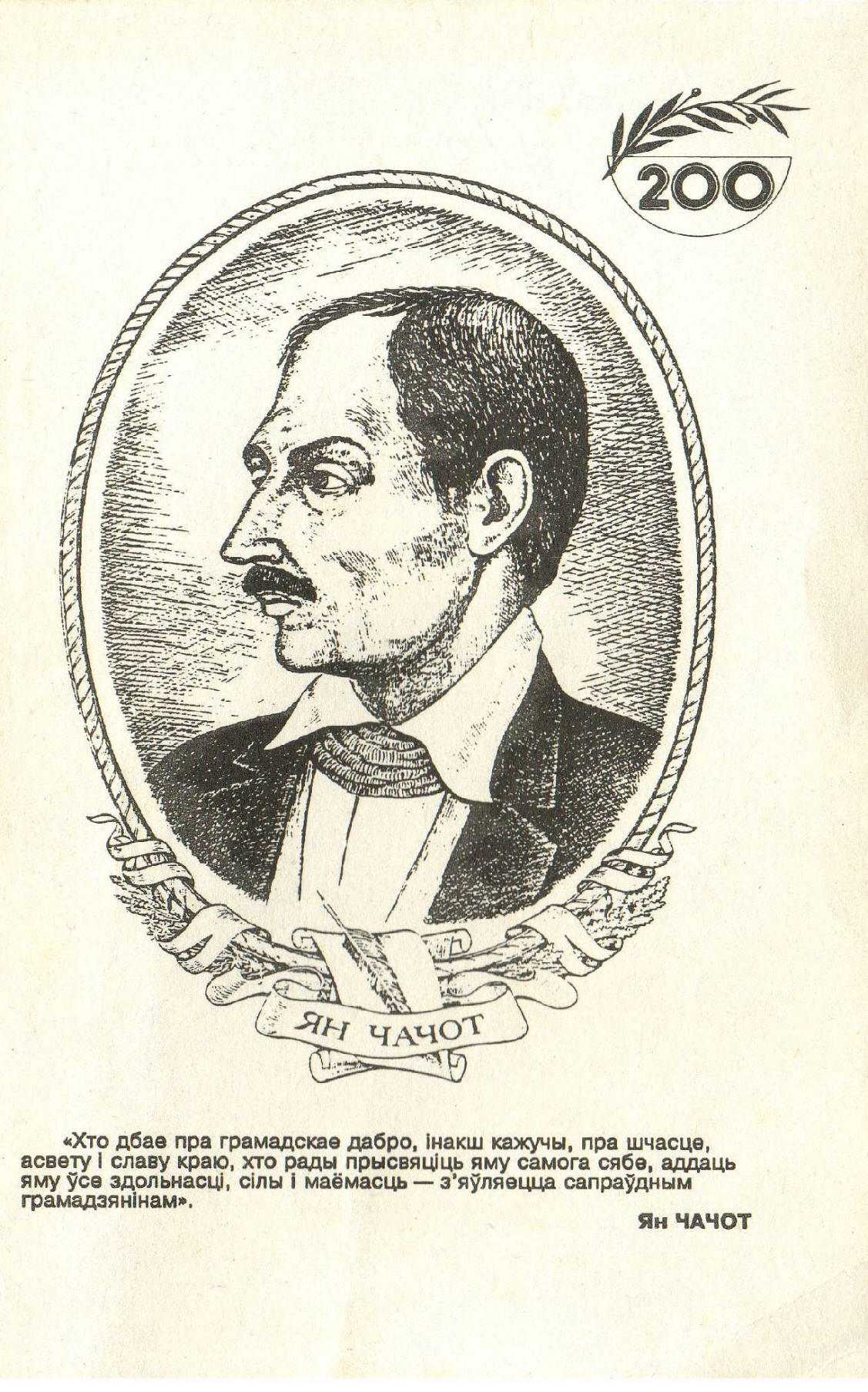 